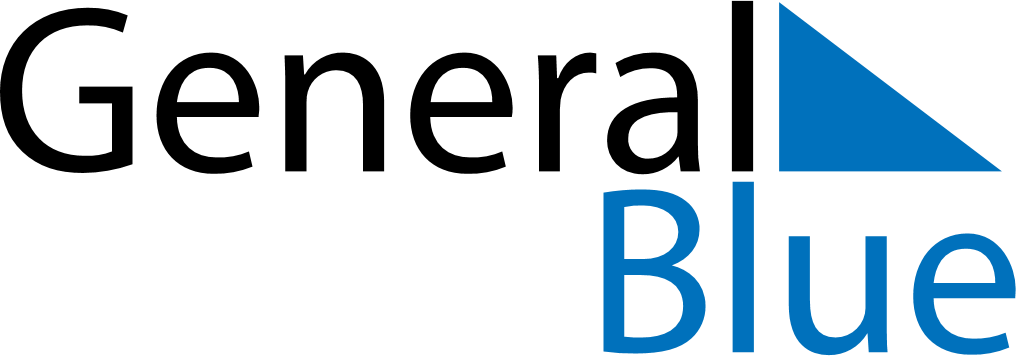 2021 – Q3Vietnam  2021 – Q3Vietnam  2021 – Q3Vietnam  2021 – Q3Vietnam  2021 – Q3Vietnam  JulyJulyJulyJulyJulyJulyJulySundayMondayTuesdayWednesdayThursdayFridaySaturday12345678910111213141516171819202122232425262728293031AugustAugustAugustAugustAugustAugustAugustSundayMondayTuesdayWednesdayThursdayFridaySaturday12345678910111213141516171819202122232425262728293031SeptemberSeptemberSeptemberSeptemberSeptemberSeptemberSeptemberSundayMondayTuesdayWednesdayThursdayFridaySaturday123456789101112131415161718192021222324252627282930Jul 27: Remembrance DayAug 19: August Revolution Commemoration DayAug 22: Ghost FestivalSep 2: National DaySep 21: Mid-Autumn Festival